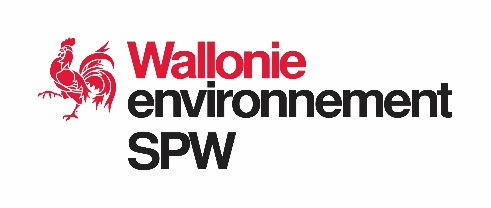 Déclaration sur l’honneur en vue de l’obtention d’une aide de minimisDocument à remplir par chaque partenaire du projetPour octroyer une aide en vertu de la réglementation de minimis, il est nécessaire de tenir compte des autres aides de minimis octroyées à l’entreprise  et aux entreprises liées à celle-ci, au cours de l’exercice fiscal en cours mais aussi des deux derniers exercices fiscaux, ainsi que du secteur d’activité.  Identification et secteur d’activité :Nom de l’organisation :Numéro d’entreprise :Secteur d’activités :  veuillez cocher secteurs de la pêche, l’aquaculture (en cas de doute, ces activités correspondent aux codes 03 du Code NACE-BEL)secteur de la production primaire de produits agricoles (en cas de doutes, ces activités correspondent aux codes 01.1 à 01.5 du Code NACE-BEL)Secteur du transport de marchandises par route pour compte d’autruiaucun des secteurs mentionnés ci-avantN.B. : le(s) code(s) NACE de l’entreprise peu(ven)t être obtenu(s) auprès de la Banque-carrefour des entreprises via « BCE public Search », en cliquant ici.Entreprise liée ou non liée à d’autres entreprises : veuillez cocher et compléter le/les tableaux si vous êtes concernésl’entreprise demandant le subside détient des participations dans d’autres entreprises ou associations d’entreprises de manière telle qu’ensemble, elles peuvent être considérées comme étant une « entreprise unique » : compléter le tableau ci-dessous.Une ou plusieurs autres entreprises sont liées à l’entreprise demandant le subside suivant l’un des cas de figure suivants : Elle a la majorité des droits de vote des actionnaires ou associés de l’entreprise demandant le subside OU ;Elle a le droit de nommer ou de révoquer la majorité des membres de l'organe d'administration, de direction ou de surveillance de l’entreprise demandant le subside OU ;Elle a le droit d'exercer une influence dominante sur l’entreprise demandant le subside en vertu d'un contrat conclu avec celle-ci ou en vertu d'une clause des statuts de celle-ci OU;Elle contrôle seule, en vertu d'un accord conclu avec d'autres actionnaires ou associés de l’entreprise demandant le subside, la majorité des droits de vote des actionnaires ou associés de celle-ci.Non concernéAides précédemment obtenues et/ou en cours de traitementL’information doit être complétée pour l’entreprise demandant le subside ainsi que les entreprises liées renseignées au point précédent.  L’attestation d’aide de minimis reçue par d’autres autorités subsidiantes peut aider à compléter le tableau.Aucune aide n’a été obtenue durant les deux derniers exercices fiscaux ou de l’exercice fiscal en cours ou n’est en cours de traitementAides obtenues et/ou en cours de traitement :Total : Déclaration sur l’honneurJe soussigné, …………………………………………. (nom et prénom), représentant légal en tant que ………………………………………………… de l’entité (n° d’entreprise et raison sociale/dénomination) ………………………………………………………………………………, autorisé légalement à engager l’entreprise, atteste sur l’honneur que la liste des renseignements mentionnés ci-dessous est exacte et complète.Je m’engage à fournir les attestations relatives aux dispositions ci-dessus à la demande de l’administration.Je suis conscient que si les renseignements transmis par mon entreprise sont inexacts, les aides obtenues sur base de ceux-ci devront être remboursées.Fait à …………….., le ……………..Signature,………………………………….N° d’entrepriseDénomination/raison socialeForme juridiquePourcentage du capital (%)N° d’entrepriseDénomination/raison socialeForme juridiquecas de figure : a, b, c ou d : pourcentage (%)Date de la décision d’octroiEntité bénéficiaireRèglement de minimis concerné par l’aide Objet de l’aidePouvoir subsidiantMontant en eurosGénéralPêche Agricole SIEG